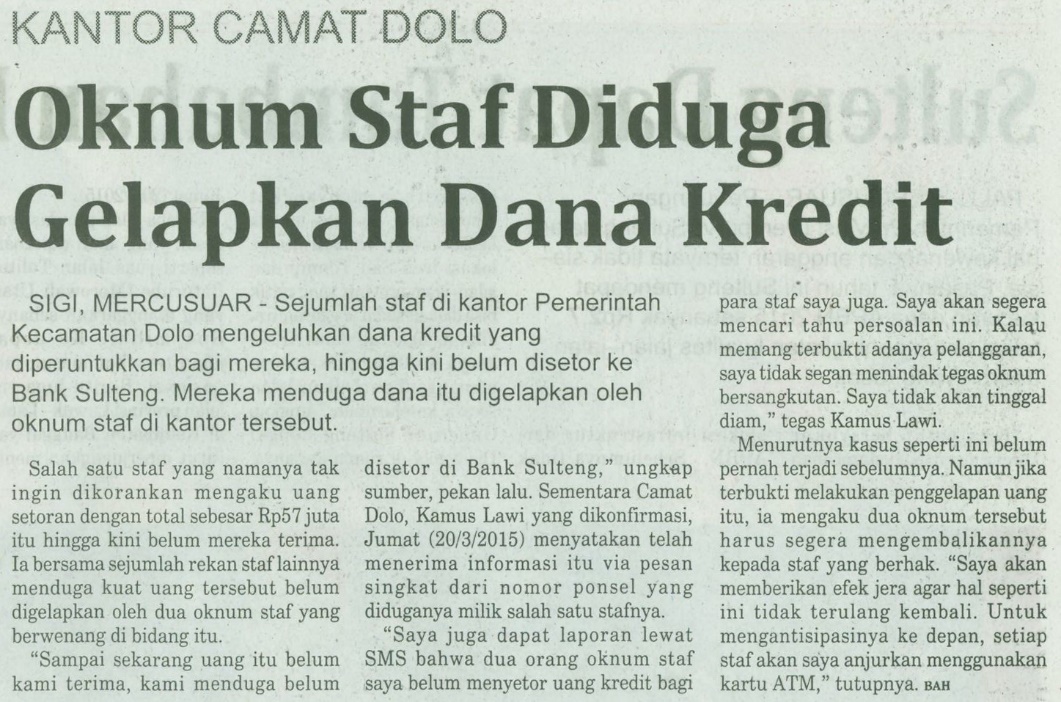 Harian    :MercususarKasubaudSulteng IHari, tanggal:Senin 23-3-2015KasubaudSulteng IKeterangan:Oknum Staf Diduga Gelapkan Dana KreditKasubaudSulteng IEntitas:SigiKasubaudSulteng I